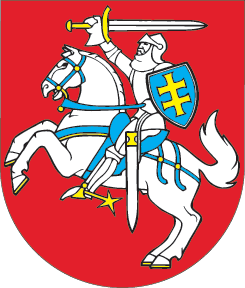 LIETUVOS RESPUBLIKOSGERIAMOJO VANDENS TIEKIMO IR NUOTEKŲ TVARKYMO ĮSTATYMO 
NR. X-764 12 STRAIPSNIO PAKEITIMOĮSTATYMAS2016 m. balandžio 7 d. Nr. XII-2292Vilnius1 straipsnis. 12 straipsnio pakeitimasPakeisti 12 straipsnio 4 dalį ir ją išdėstyti taip:„4. Į savivaldybės viešojo geriamojo vandens tiekimo teritoriją įtraukiama savivaldybės teritorija (gyvenamosios vietovės, pavieniai gyvenamieji namai, kiti pastatai), atitinkanti nors vieną iš šių kriterijų:1) geriamuoju vandeniu aprūpinama ne mažiau kaip 50 asmenų, deklaravusių gyvenamąją vietą šioje vietovėje;2) yra savivaldybei arba savivaldybės (savivaldybių) kontroliuojamai įmonei priklausanti naudoti tinkama geriamojo vandens tiekimo ir (arba) nuotekų tvarkymo infrastruktūra;3) gyventojai dėl geriamojo vandens išteklių trūkumo, aplinkosaugos reikalavimų, ekonominių ar kitų priežasčių negali individualiai išgauti saugos ir kokybės reikalavimus atitinkančio geriamojo vandens ir individualiai tvarkyti nuotekų.“2 straipsnis. Įstatymo įsigaliojimas ir įgyvendinimas1. Šis įstatymas, išskyrus šio straipsnio 2 dalį, įsigalioja 2016 m. birželio 1 d.2. Lietuvos Respublikos aplinkos ministras iki 2016 m. gegužės 31 d. priima šio įstatymo įgyvendinamuosius teisės aktus.Skelbiu šį Lietuvos Respublikos Seimo priimtą įstatymą.Respublikos Prezidentė	Dalia Grybauskaitė